Week 2- Wednesday – Year 1MathsCounting Objects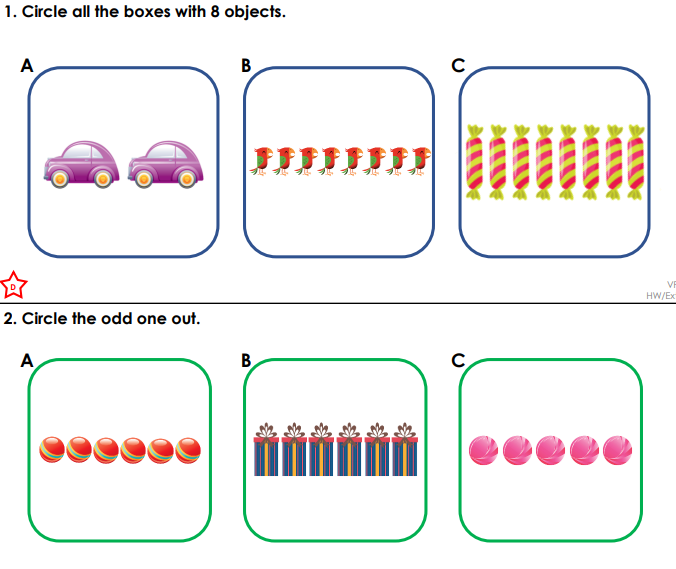 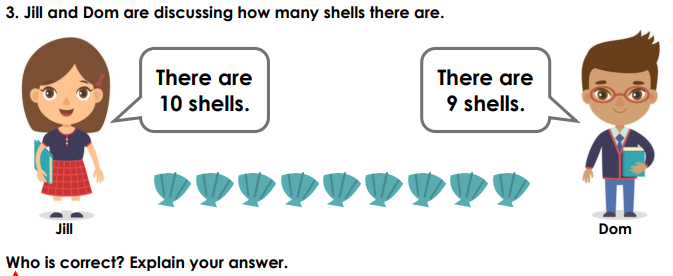 